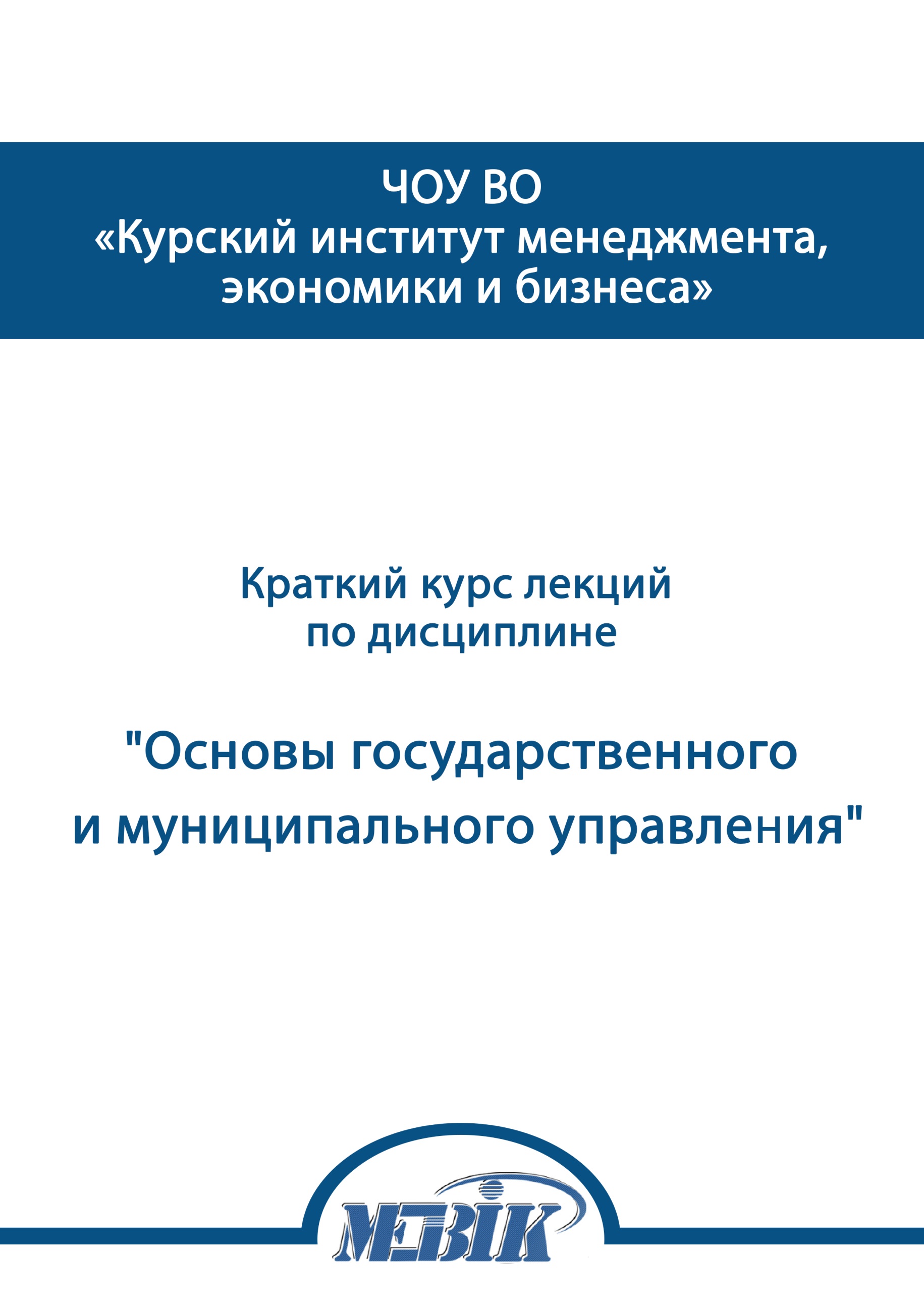 Задания для промежуточной аттестации по дисциплине «Управление эффективностью бизнеса» направления подготовки 38.04.02 «Менедмжент» (уровень магистр) – Курск: типография МЭБИК. – 9 с.Задания для промежуточной аттестацииПромежуточная аттестация проводится с целью оценки качества усвоения студентами всего объёма содержания дисциплины и определения фактически достигнутых знаний, навыков и умений, а также компетенций, сформированных за время изучения дисциплины.Промежуточная аттестация обучающихся проводится в форме сдачи экзамена.ДЛЯ ПРОХОЖДЕНИЯ ПРОМЕЖУТОЧНОЙ АТТЕСТАЦИИ СТУДЕНТ ДОЛЖЕН ОТВЕТИТЬ НА ВОПРОСЫ/ЗАДАНИЯ  БИЛЕТА. Номер билета студент определяет в соответствии с заглавной буквой фамилии.Оценка «отлично»». Ответы на поставленные вопросы излагаются логично, последовательно и не требуют дополнительных пояснений. Полно раскрываются причинно-следственные связи между явлениями и событиями. Делаются обоснованные выводы. Демонстрируются глубокие знания базовых нормативно-правовых (при необходимости) актов. Соблюдаются литературно-языковые нормы.Оценка «хорошо». Ответы на поставленные вопросы излагаются систематизировано и последовательно. Базовые нормативно-правовые акты используются, но в недостаточном объеме. Материал излагается уверенно. Раскрыты причинно-следственные связи между явлениями и событиями. Демонстрируется умение анализировать материал, однако не все выводы носят аргументированный и доказательный характер. Соблюдаются литературно-языковые нормы.Оценка «удовлетворительно». Допускаются нарушения в последовательности изложения. Имеются упоминания об отдельных базовых нормативно-правовых актах. Неполно раскрываются причинно-следственные связи между явлениями и событиями. Демонстрируются поверхностные знания вопроса, с трудом решаются конкретные задачи. Имеются затруднения с выводами. Допускаются нарушения литературно-языковых норм.Оценка «неудовлетворительно»». Материал излагается непоследовательно, сбивчиво, не представляет определенной системы знаний по дисциплине. Не раскрываются причинно-следственные связи между явлениями и событиями. Не проводится анализ. Выводы отсутствуют. Ответы на дополнительные вопросы отсутствуют. Имеются заметные нарушения литературно-языковых норм.Ответы на вопросы/задания в билете оформляются на одной стороне листа белой односторонней бумаги (формата А4) в текстовой редакторе Word шрифт «14  TimesNewRoman» с полями: левое – 30 мм, правое – 10 мм, верхнее – 20 мм, нижнее –  20 мм. Межстрочный интервал – 1,5. Выравнивание текста – по ширине страницы с включенным режимом переноса. Фразы, начинающиеся с «красной» строки, печатаются с отступом от начала строки равным 12 мм (первая стандартная позиция табулятора). Объем ответа минимум 2 страницы на один вопрос/задание.БИЛЕТ 1 1. Понятие и основные концепции эффективности. Показатели эффективности. Понятия результативности и эффективности.Задачи. 1. Придумайте миссию вашей компании – базы практики или усовершенствуйте ее если она есть.Определите перечень выпускаемой продукции или оказываемых услуг.Создайте портрет потребителя продукции.Разработайте организационную структуру управления компанией.Опишите функции подразделений и сферы ответственности руководителей.Разработайте схему бизнес-процессов компании.Разработайте техническую архитектуру компании.Разработайте программную архитектуру компании.БИЛЕТ 21. Управление результативностью. Концепция «performance management».Задачи. 1. Разработка целей:Проведите SWOT - анализ деятельности компании – базы практики.Выявите проблемы и направления развития.Разработайте стратегические цели.Постройте дерево целей.БИЛЕТ 31. Показатели (индикаторы) и их классификации.Задачи. 1. Используя научную литературу и источники интернет, изучите методики стратегического управления: Управление на основе EVA (Economic value added), Методология Tableau de bord, Методология BSC (Balanced Scorecard).Проанализируйте рассмотренные методологии и заполните таблицу.БИЛЕТ 41. Финансовые и нефинансовые показатели. Система нефинансовых показателей.Задачи. 1. Создание стратегической карты:Разработайте для организации – базы практики цели для каждой перспективы.Определите взаимосвязи целей.Создайте стратегическую карту для предприятия.Определите сферы ответственности.Для создания стратегической карты используйте приведенный шаблон.БИЛЕТ 51. Понятия достоверности, надежности и информативности показателей.Задачи. 1. Разработка KPI для организации – базы практики:Разработайте ключевые показатели деятельности для каждой перспективы (не менее 3).Опишите показатели, разработайте алгоритм расчета каждого показателя.Составьте сводную таблицу показателей.Составьте счетную корпоративную карту.БИЛЕТ 61. Экономические и финансовые показатели.Задачи. Выбор системы ВРМ для автоматизации компании. Ознакомьтесь с российским рынком ВРМ-систем. Выберите три ВРМ-системы и сравните их функциональные возможности по следующей схемеСделайте вывод о целесообразности выбора системы.БИЛЕТ 71. Маркетинговые показатели: отраслевые показатели, показатели рынка, рыночные показатели продукта. Показатели портфеля бизнеса.Задачи. 1. Придумайте миссию вашей компании – базы практики или усовершенствуйте ее если она есть.Определите перечень выпускаемой продукции или оказываемых услуг.Создайте портрет потребителя продукции.Разработайте организационную структуру управления компанией.Опишите функции подразделений и сферы ответственности руководителей.Разработайте схему бизнес-процессов компании.Разработайте техническую архитектуру компании.Разработайте программную архитектуру компании.БИЛЕТ 81. Показатели эффективности организационной структуры.Задачи. 1. Разработка целей:Проведите SWOT - анализ деятельности компании – базы практики.Выявите проблемы и направления развития.Разработайте стратегические цели.Постройте дерево целей.БИЛЕТ 91. Процессный подход к управлению. Показатели бизнес-процессов. Процессно- ориентированный анализ эффективности.Задачи. 1. Используя научную литературу и источники интернет, изучите методики стратегического управления: Управление на основе EVA (Economic value added), Методология Tableau de bord, Методология BSC (Balanced Scorecard).Проанализируйте рассмотренные методологии и заполните таблицу.БИЛЕТ 101. Показатели проектов и бизнес-единиц.Задачи. 1. Создание стратегической карты:Разработайте для организации – базы практики цели для каждой перспективы.Определите взаимосвязи целей.Создайте стратегическую карту для предприятия.Определите сферы ответственности.Для создания стратегической карты используйте приведенный шаблон.БИЛЕТ 111. Показатели обучения и развития персонала. Показатели системы управления человеческими ресурсами. Показатели рабочих групп. Показатели сотрудников.Задачи. 1. Разработка KPI для организации – базы практики:Разработайте ключевые показатели деятельности для каждой перспективы (не менее 3).Опишите показатели, разработайте алгоритм расчета каждого показателя.Составьте сводную таблицу показателей.Составьте счетную корпоративную карту.БИЛЕТ 121. Проблемы несбалансированности и «противоречивости» финансовых и нефинансовых показателей.Задачи. Выбор системы ВРМ для автоматизации компании. Ознакомьтесь с российским рынком ВРМ-систем. Выберите три ВРМ-системы и сравните их функциональные возможности по следующей схемеСделайте вывод о целесообразности выбора системы.БИЛЕТ 131. Ценностно-ориентированный менеджмент (VBM). Система измерения ценности как ключевой элемент ценностноориентированного менеджмента. Отличие VBM-показателей от традиционных бухгалтерских показателей эффектов и эффективности.Задачи. 1. Придумайте миссию вашей компании – базы практики или усовершенствуйте ее если она есть.Определите перечень выпускаемой продукции или оказываемых услуг.Создайте портрет потребителя продукции.Разработайте организационную структуру управления компанией.Опишите функции подразделений и сферы ответственности руководителей.Разработайте схему бизнес-процессов компании.Разработайте техническую архитектуру компании.Разработайте программную архитектуру компании.БИЛЕТ 141. Понятие фундаментальной ценности собственного капитала. Основные подходы и модели фундаментальной оценки собственного капитала.Задачи. 1. Разработка целей:Проведите SWOT - анализ деятельности компании – базы практики.Выявите проблемы и направления развития.Разработайте стратегические цели.Постройте дерево целей.БИЛЕТ 151. Модели остаточной прибыли Эдвардса-Белла-Олсона (Edvards- Bell-Ohlson (EBO) valuation model) (Residual Income Model — RIM).Задачи. 1. Используя научную литературу и источники интернет, изучите методики стратегического управления: Управление на основе EVA (Economic value added), Методология Tableau de bord, Методология BSC (Balanced Scorecard).Проанализируйте рассмотренные методологии и заполните таблицу.БИЛЕТ 161. Модель остаточной операционной прибыли (добавленной экономической стоимости — Economic Value Added, EVA).Задачи. 1. Создание стратегической карты:Разработайте для организации – базы практики цели для каждой перспективы.Определите взаимосвязи целей.Создайте стратегическую карту для предприятия.Определите сферы ответственности.Для создания стратегической карты используйте приведенный шаблон.БИЛЕТ 171. Первичная классификация VBM-показателей.Задачи. 1. Разработка KPI для организации – базы практики:Разработайте ключевые показатели деятельности для каждой перспективы (не менее 3).Опишите показатели, разработайте алгоритм расчета каждого показателя.Составьте сводную таблицу показателей.Составьте счетную корпоративную карту.БИЛЕТ 181. Ценностно-ориентированный менеджмент и фундаментальная оценка компаний Модели взаимосвязи рыночной и фундаментальной ценностей на российском рынке.Задачи. 1. Разработка целей:Проведите SWOT - анализ деятельности компании – базы практики.Выявите проблемы и направления развития.Разработайте стратегические цели.Постройте дерево целей.БИЛЕТ 191. Фундаментальная ценность компании: теория и приложение к нахождению цены IPO. Модификации модели фундаментальной ценности.Задачи. 1. Придумайте миссию вашей компании – базы практики или усовершенствуйте ее если она есть.Определите перечень выпускаемой продукции или оказываемых услуг.Создайте портрет потребителя продукции.Разработайте организационную структуру управления компанией.Опишите функции подразделений и сферы ответственности руководителей.Разработайте схему бизнес-процессов компании.Разработайте техническую архитектуру компании.Разработайте программную архитектуру компании.БИЛЕТ 201. Анализ модели оценивания фундаментальной ценности на российском рынкеЗадачи. Выбор системы ВРМ для автоматизации компании. Ознакомьтесь с российским рынком ВРМ-систем. Выберите три ВРМ-системы и сравните их функциональные возможности по следующей схемеСделайте вывод о целесообразности выбора системы.БИЛЕТ 211. Показатели как индикаторы достижения стратегических целей. Понятие критических факторов успеха (CSF).Задачи. 1. Используя научную литературу и источники интернет, изучите методики стратегического управления: Управление на основе EVA (Economic value added), Методология Tableau de bord, Методология BSC (Balanced Scorecard).Проанализируйте рассмотренные методологии и заполните таблицу.БИЛЕТ 221. Ключевые (Key Performance Indicator, KPI) и вспомогательные показатели. Требования к KPI. Опережающие и результирующие показатели.Задачи. 1. Создание стратегической карты:Разработайте для организации – базы практики цели для каждой перспективы.Определите взаимосвязи целей.Создайте стратегическую карту для предприятия.Определите сферы ответственности.Для создания стратегической карты используйте приведенный шаблон.БИЛЕТ 231. Показатели результативности и эффективности. Частные и агрегированные оценки.Задачи. 1. Разработка KPI для организации – базы практики:Разработайте ключевые показатели деятельности для каждой перспективы (не менее 3).Опишите показатели, разработайте алгоритм расчета каждого показателя.Составьте сводную таблицу показателей.Составьте счетную корпоративную карту.БИЛЕТ 241. Агрегированные показатели: комплексные и интегральные оценки. Пороговые значения. Показатели для принятия решений.Задачи. Выбор системы ВРМ для автоматизации компании. Ознакомьтесь с российским рынком ВРМ-систем. Выберите три ВРМ-системы и сравните их функциональные возможности по следующей схемеСделайте вывод о целесообразности выбора системы.БИЛЕТ 251. Каскадирование показателей. Каскадируемые и некаскадируемые показатели. Аддитивные показатели. Объекты и способы каскадирования.Задачи. 1. Придумайте миссию вашей компании – базы практики или усовершенствуйте ее если она есть.Определите перечень выпускаемой продукции или оказываемых услуг.Создайте портрет потребителя продукции.Разработайте организационную структуру управления компанией.Опишите функции подразделений и сферы ответственности руководителей.Разработайте схему бизнес-процессов компании.Разработайте техническую архитектуру компании.Разработайте программную архитектуру компании.БИЛЕТ 261. Стратегия и управление эффективностью. Концепция сбалансированных показателей.Задачи. 1. Разработка целей:Проведите SWOT - анализ деятельности компании – базы практики.Выявите проблемы и направления развития.Разработайте стратегические цели.Постройте дерево целей.БИЛЕТ 271. Проблема количества показателей в ССП. Типизация показателей в ССП. Управление системой показателей фирмы.Задачи. 1. Используя научную литературу и источники интернет, изучите методики стратегического управления: Управление на основе EVA (Economic value added), Методология Tableau de bord, Методология BSC (Balanced Scorecard).Проанализируйте рассмотренные методологии и заполните таблицу.БИЛЕТ 281. Сбалансированность систем показателей: примеры и неопределенности. Перспективные показатели.Задачи. 1. Создание стратегической карты:Разработайте для организации – базы практики цели для каждой перспективы.Определите взаимосвязи целей.Создайте стратегическую карту для предприятия.Определите сферы ответственности.Для создания стратегической карты используйте приведенный шаблон.БИЛЕТ 291. Общие принципы организации внедрения ССП. Ведение проектов по разработке и внедрению ССП: план проекта, этапы проекта, факторы успеха, управление изменениями. Результаты проекта разработки и внедрения ССП.Задачи. 1. Разработка KPI для организации – базы практики:Разработайте ключевые показатели деятельности для каждой перспективы (не менее 3).Опишите показатели, разработайте алгоритм расчета каждого показателя.Составьте сводную таблицу показателей.Составьте счетную корпоративную карту.БИЛЕТ 301. Программные продукты, применяемые для внедрения и практического использования системы сбалансированных показателей (ARIS BSC, QPR и др.)Задачи. Выбор системы ВРМ для автоматизации компании. Ознакомьтесь с российским рынком ВРМ-систем. Выберите три ВРМ-системы и сравните их функциональные возможности по следующей схемеСделайте вывод о целесообразности выбора системы.Требования к заданию. Объем не менее 5-6 страниц 14 шрифтом 1.5 интервал.Для получения удовлетворительной оценки уровень оригинальности ответа должен быть не ниже 20%, оценки хорошо – не менее 30%, оценки отлично – не менее 40%В конце работы список литературы не менее 5 источников.Вариант (определяется первой буквой фамилии)Вариант (определяется первой буквой фамилии)Вариант (определяется первой буквой фамилии)Вариант (определяется первой буквой фамилии)Вариант (определяется первой буквой фамилии)Вариант (определяется первой буквой фамилии)Номер билетаПервая буква фамилииНомер билетаПервая буква фамилииНомер билетаПервая буква фамилии1А11Й21У2Б12К22Ф3В13Л23Х4Г14М24Ц5Д15Н25Ч6Е16О26Ш7Ё17П27Щ8Ж18Р28Э9З19С29Ю10И20Т30ЯМетодологияОсновные принципыПреимуществаНедостаткиИспользование в миреEVATableau de bordBSCПерспективыСтратегические цели и причинно-следственные связиФинансыКлиентыБизнес-процессыОбучение и ростНаименованиеПроизводительТекущаяРеализованная в системесистемыПроизводительверсияфункциональность123МетодологияОсновные принципыПреимуществаНедостаткиИспользование в миреEVATableau de bordBSCПерспективыСтратегические цели и причинно-следственные связиФинансыКлиентыБизнес-процессыОбучение и ростНаименованиеПроизводительТекущаяРеализованная в системесистемыПроизводительверсияфункциональность123МетодологияОсновные принципыПреимуществаНедостаткиИспользование в миреEVATableau de bordBSCПерспективыСтратегические цели и причинно-следственные связиФинансыКлиентыБизнес-процессыОбучение и ростНаименованиеПроизводительТекущаяРеализованная в системесистемыПроизводительверсияфункциональность123МетодологияОсновные принципыПреимуществаНедостаткиИспользование в миреEVATableau de bordBSCПерспективыСтратегические цели и причинно-следственные связиФинансыКлиентыБизнес-процессыОбучение и ростНаименованиеПроизводительТекущаяРеализованная в системесистемыПроизводительверсияфункциональность123МетодологияОсновные принципыПреимуществаНедостаткиИспользование в миреEVATableau de bordBSCПерспективыСтратегические цели и причинно-следственные связиФинансыКлиентыБизнес-процессыОбучение и ростНаименованиеПроизводительТекущаяРеализованная в системесистемыПроизводительверсияфункциональность123